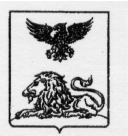 ДЕПАРТАМЕНТ ОБРАЗОВАНИЯБелгородской областиПРИКАЗ  «06»  июля  2016 г.                                                                                       №   2289Об итогах проведения регионального творческого конкурса «Мой отчий край»В рамках плана совместной деятельности департамента образования Белгородской области и Белгородской митрополии по духовно-нравственному воспитанию детей и молодежи на 2014-2016 годы и на основании приказа департамента образования от 15 февраля 2016 года № 451 «О реализации областного мероприятия «Региональный творческий  конкурс «Мой отчий край», в марте-июне 2016 года проведен региональный творческий конкурс  «Мой отчий край» (далее - Конкурс).Для участия в Конкурсе были представлены 149 коллективных и индивидуальных работ из всех муниципальных районов области по трем номинациям: «Творческие поделки», «Фотография», «Презентация».Работы, представленные в номинации «Творческие поделки», выполнены в различной технике и с использованием различного материала: лоскутное шитье, художественная обработка кожи, ручное ткачество, художественная обработка дерева, вязание, роспись по дереву, декоративная игрушка, бисероплетение, скульптура малых форм из глины, соломы, текстиля и т.д.В номинации «Фотография» работы участников отражали различные аспекты темы конкурса: замечательные земляки, история, культура, природа родного края.  В третьей номинации представлялись компьютерные презентации «Духовные родники моей малой родины». Конкурсные работы содержали информацию о памятниках духовной культуры и истории района, замечательных земляках, о персоналиях и судьбах священнослужителей и т.д. Жюри Конкурса, в состав которого вошли сотрудники Белгородской государственной  универсальной научной библиотеки, Белгородской галереи фотоискусств им. В.А. Собровина, ГАУДО «Белгородский областной Центр детского и юношеского туризма и экскурсий», определило работы, наиболее полно и ярко отразившие особенности природы, истории, культуры, духовной атмосферы Белогорья. Анализ представленных материалов показал, что большинство работ во всех номинациях отличают высокий художественный уровень, содержательность, информативность, оригинальность, творческий подход и индивидуальность. В то же время жюри отметило, что не все участники соблюдают Положение о Конкурсе. Так, в Конкурсе могут участвовать учащиеся 7–11 классов, однако среди авторов были и школьники 5-6 классов. Не всегда соблюдались технические требования. Решением жюри работы, не соответствующие Положению, оценивались вне Конкурса.Жюри, проанализировав итоги проведения Конкурса, отмечает, что проведение данного мероприятия позволило активизировать работу образовательных организаций по духовно-нравственному воспитанию обучающихся, способствовало формированию интереса к отечественной истории, развитию творческих способностей детей средствами краеведения. Авторы лучших работ сумели показать, что в каждом уголке России, в каждом городе, селе есть свои особенности исторического развития, специфические черты культуры и природы, составляющие тот феномен, который формирует в человеке интерес  и привязанность к родному краю, его патриотические чувства, историческое сознание, социальную активность.По результатам проведения Конкурса  п р и к а з ы в а ю:1. Утвердить решение жюри Конкурса (прилагается).2. Наградить победителей Конкурса дипломами департамента образования Белгородской области. 3. Контроль за исполнением настоящего приказа возложить на первого заместителя начальника департамента – начальника управления общего, дошкольного и дополнительного образования департамента образования Белгородской области О.И. Медведеву.УТВЕРЖДЕНОприказом департамента образованияБелгородской областиот «06» июля 2016 г.№ 2289РЕШЕНИЕ ЖЮРИрегионального творческого конкурса «Мой отчий край»1. Признать победителями регионального творческого конкурса «Мой отчий край»:Номинация «Фотография»- Тищенко Ксения, МОУ «Разуменская СОШ № 1 Белгородского района», за работу «Святой источник «Криница»»  (рук. Акулова О.А.);- Левадная Карина, МБУДО «Центр детского творчества Грайворонского района»,  за работу «В хозяйстве всё пригодится» (рук. Пилюгина И.Н.);- Захарчук Николай, МБОУ «Новенская СОШ» Ивнянского района,  за работу «Мой Батюшка!» (рук. Белявцева Т.Н.);- Пащенко Владимир, МБУДО «Дом пионеров и школьников» Ивнянского района, за работу «Духовная связь» (рук. Швец Н.Н.);- Конова Наталья, МБОУ «СОШ с. Ездочное» Чернянского района, за работу «Все начинается с любви»  (рук. Косова Т.В.);- Маракина Софья, МБОУ «СОШ № 3 с УИОП г. Строитель»,  за работу «Тихая заводь» (рук. Юрьева М.Н.);- Вергун Алиса, ГБУДО «Белгородский областной Дворец детского творчества», за работу «Осень в деревне Кострома»  (рук. Колычева Т.И., Засыпкина Т.А.);- Турушев Александр, МБОУ «ООШ №2  г. Старый Оскол, за работу «Радуга над храмом» (рук. Поварова М.А.);- Журавлев Игорь, МБОУ «СОШ № 5 с УИОП» г. Шебекино (рук. Журавлева И.В.).Номинация «Творческие поделки»- Дунаева Екатерина, МБОУ «Борисовская СОШ № 2» Борисовского района, за работу «Маслёна-гостёна»  (рук. Семихина И.В.);- Стороженко Владимир, МБОУ «Афоньевская СОШ» Волоконовского района, за работу «Мой отчий край» (рук. Емченко И.Н.);- Ушакова Екатерина, МБОУ «Троицкая СОШ», Губкинский городской округ,  за работу «Родные просторы» (рук. Моисеева Т.В.);- Мишакова Ярослава, МБУДО «Дом детского творчества» Красногвардейского района, за работу «Лучше нет родного края!» (рук. Склярова Т.В.);- Мухопадова Дарья, МКУДО «Дом детского творчества» Красненского района,  за работу «Уж ты, Порушка-Пораня…» (рук. Ковалева Е.В.);- Гащенко Полина, МБУДО «Краснояружский ЦДО»,  за работу «Ровесники Красной Яруги» (рук. Копнина О.С.);- Капустин Денис, МБОУ «Голубинская СОШ» Новооскольского  района,  за работу «Храм Михаила Архистратига села Голубино» (рук. Ковалева Л.А.);- Творческий коллектив (Горбачева Дарья, Ханчалян Завен) МБОУ «СОШ с. Малотроицкое Чернянского района»,  за работу «Рыбы» (рук. Шевцов И.А.);- Осыка Юлия, ГБУДО «Центр традиционной культуры» с. Купино Шебекинского района, за работу «Деревенские напевы» (рук. Незговорова О.Н.);- Юркина Милана, МКУДО «Районный Дом детского творчества», Яковлевского района, за работу «В лучах Белогорья» (рук. Подзолкова Т.П.);- Евгеньева Ольга, МБОУ «СОШ № 35» г. Белгорода, за работу «Мой родной край» (рук. Михайленко И.Ю.);- Бибичева Екатерина, МБОУ «СОШ № 5 с УИОП» г. Шебекино, за работу «Староселье» (рук. Сурженко В.В.);- Евсюков Никита, МБУДО «Центр детского творчества» Грайворонского района, за работу «Дом рыбака» (рук. Клокова М.В.).Номинация «Презентация»- Яцуценко Анастасия, МОУ «Майская гимназия Белгородского района»,  за работу «Утраченная святыня»  (рук. Афанасенко В.И.);- Панарина Анна, МБОУ «Троицкая СОШ» Губкинского городского округа, за работу «Есть память, которой не будет забвенья…» (рук. Мелихова Н.Н);- Кузубов Виктор, МБОУ «Корочанская СОШ им. Д.К. Кромского» Корочанского района, за работу «Архитектурные исторические памятники города Корочи» (рук.  Казакова Л.М.);- Лесунова Мария, МОУ «Готовская ООШ им. А.Н. Маснева» Красненского района, за работу «Отважный сокол Готовья» (рук. Лесунова Н.И);- Лазарева Ольга, ГБУДО «Центр традиционной культуры» с. Купино Шебекинского района, за работу «Призвание – небо» (рук. Попова Е.Н., Боровская Н.И);- Сегедина Наталья, МБОУ «Томаровская СОШ № 1» Яковлевского района,  за работу  «Возвращенные имена» (рук. Басаргина А.А.);- Журавлёв Алексей, ГАУДО БОЦДЮТиЭ, за работу «Святитель Иоасаф – небесный покровитель Святого Белогорья» (рук. Черноморец О.Н.);- Творческий коллектив (Солдатова Александра, Лукьянова Екатерина) МАОУ «СОШ № 40» г. Старый Оскол, за работу «Маяк духовный – отец Сергий»  (рук.  Шпачук Д.Г., Пьяных О.В.);- Железнева Екатерина, МБОУ «СОШ № 2» г. Шебекино, за работу «Город на краю Руси» (рук.  Косенко П.И.).Заместитель Губернатора   Белгородской области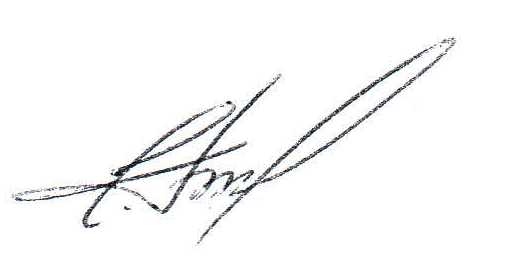         С. Боженов